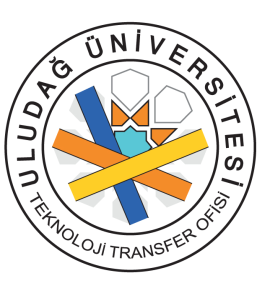 Akademisyenimizin: Cep Telefonu:Doğum Yeri: 
Doğum Tarihi: 
E-posta Adresi: 
Doktora Eğitimine Başlama Yılı: Firma Adı:Proje Süresi:Başlangıç Tarihi:Proje Ekibi (Varsa Diğer Görevli Akademisyenler):Proje Yöneticisi (Birden Fazla Akademisyen Olan Durumlarda):Haftalık Çalışma Saatleri (P.tesi Günleri 17.30-20.30 gibi):Proje Özeti:Hedeflenen Kazanım ve Sonuçlar:Proje Hedefleri İthalat İhtiyacını DurdurmaÜretim Maliyetlerini ve Giderlerini DüşürmeÜrün Kalitesi ve Standardını YükseltmeÜründe veya Üretim Yöntemlerinde Yenilik GeliştirmeYeni Ürüne Yönelik AraştırmaProje Nitelikleriİhraç edilebilecek ürün geliştirilmesiMevcut Ürün Kalite YükseltilmesiMevcut Ürün Yöntem / Süreç GeliştirilmesiÜlke bazında teknolojik olarak yeni ürün üretim süreciVerimliliği Artıran Yeni Ürün / Süreç GeliştirmesiYeni Bir Ürün veya Hizmet ÜretilmesiYeni teknoloji geliştirmeYeni teknolojinin ülke koşullarına uyarlanmasıAr-Ge Niteliği:Yenilikçi Yönü:Ar-Ge Fon Desteği (Destek Karar Yazısı varsa belirtilerek mail olarak gönderilmesi gerekmektedir):Proje AR-GE Aşamaları:Ar-Ge Projesine Doğrudan Bağlı Endüstriyel Tasarım ve ÇizimBir Yenilik Unsuru İçeren Yazılım GeliştirmeGeliştirilen Kavramdan Tasarıma Geçiş Sürecinde Yer Alan Laboratuvar vb. ÇalışmalarKavram GeliştirmePatent ve Lisans ÇalışmalarıTeknolojik/Teknik ve Ekonomik Yapılabilirlik EtüdüYeni ya da İyileştirilmiş Ürün ya da Süreçler İçin Prototip Geliştirilmesiyle Doğrudan İlişkili Sınai MühendislikYeni ya da İyileştirilmiş Ürün ya da Süreçler İçin Prototip GeliştirmeAnahtar Kelimeler:Proje Detayı:Ekonomik Değeri:Çevreye Etkileri:1.2.3.4.5.